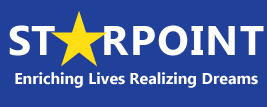 Spin North Newsletter…A program proudly brought to you by StarpointJanuary 2020SPIN NORTH EARLY CHILDHOOD CARE AND EDUCATION CENTERJanuary MenuThe U.S. Department of Agriculture prohibits discrimination against its customers, employees, and applicants for employment on the bases of race, color, national origin, age, disability, sex, gender identity, religion, reprisal, and where applicable, political beliefs, marital status, familial or parental status, sexual orientation, or all or part of an individual’s income is derived from any public assistance program, or protected genetic information in employment or in any program or activity conducted or funded by the department.  (Not all prohibited bases will apply to all programs, the first 6 protected bases of race, color, national origin, age, disability and sex are the 6 protected bases for applicants and recipients of the child nutrition programs.)If you wish to file a civil rights program complaint of discrimination, complete the USDA program discrimination complaint form, found online at http://www.ascr.usda.gov/complaintfilingcust.html, or at any USDA office, or call (866) 632-9992 to request the form. You may also write a letter containing all of the information requested in the form. Send your completed complaint form or letter to us by mail at U.S. Department of Agriculture, Director, Office of Adjudication, 1400 Independence Ave., S.W., Washington, D.C. 20250-9410, by fax (202) 690-7442 or email at program.intake@usda.gov. For individuals who are deaf, hard of hearing, have speech disabilities may contact USDA through the federal relay service at (800) 877-8339; (800) 845-6136 (Spanish) USDA is an equal opportunity provider and employer**All milk served to participants is unflavored, all participants 2 years and older are served low-fat (1%) milk and children under 1 year old are served whole milk			WG- whole grain Giant Shape Sorter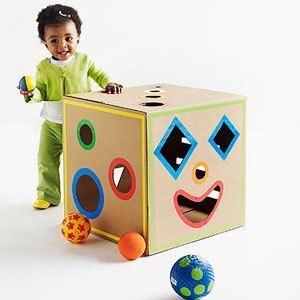 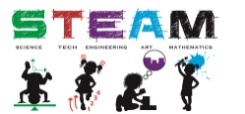 1)Closed2)B-cream of wheat, peaches, milkL-Tuna WG noodle casserole, peas, orange slices, milkS- cauliflower w/ ranch, milk3)B-WG  pancakes, mixed fruit, milkL-ham & beans, cooked carrots, bananas, crackers, milkS- goldfish, milk 6)B-WG English Muffin, mixed fruit, milk L- Cowboy grub, oranges, WG tortilla, milkS- cottage cheese, pineapple, water7)B- oatmeal, applesauce, milkL- chicken salad WG sandwiches /cranberries, carrots sticks, apricots, milkS- celery sticks, cream cheese, milk8)B- WG tortilla w/ cinnamon, bananas, milkL-Chili WG mac w/ beans, green beans, mandarin oranges, milkS- cheese WG sandwiches, water9)B-WG waffles, peaches, milkL- baked ham w/ pineapple, mixed veggies, WG bread, milkS- pretzel rods, cheese, milk10)B- Scrambled Eggs, WG tortilla, apple slices, milkL- chicken & WG brown rice, beets, pears, milkS- yogurt, peaches, water13)B-WG cereal, mixed fruit, milkL- tuna salad WG sandwiches, cucumber slices, carrot sticks, milkS- apples and cheese slices, water14)B- French toast, pears, milkL- Hamburgers w/ cheese on WG bun, tater tots, peaches, milkS-pretzel twists, oranges, water15)B- WG biscuit & gravy, peaches, milkL-WG spaghetti w/meat sauce, green beans, bananas, milkS- cottage cheese, mixed fruit, water16)B- cream of wheat, orange slices, milkL- bean & cheese burritos on WG tortillas, corn, pears, milkS- cucumber WG sandwiches, water17)B-WG English muffin w/ sausage & cheese, mixed fruit, milkL- Beef & broccoli w/ WG brown rice, mandarin oranges, milkS- goldfish and milk20)B- WG waffles, applesauce, milkL- WG Chicken Nuggets, French fries, cucumber slices, milkS-saltines with cheese slices, water21)B- oatmeal, peaches, milkL- Turkey rollups on WG tortilla w/ lettuce & tomato, apple slices, corn, milkS- trail mix, milk23)B- WG pancakes, bananas, milk L- beef Spanish WG brown rice, mixed veggies, peaches, milkS- cauliflower, carrot sticks w/ ranch, milk24)B- WG cereal, apple slices, milkL- baked ham w/ pineapple, peas, WG  bread, milkS- pretzel rod w/ cheese, milk25)B- Scrambled Eggs, WG toast, banana, milkL- chicken noodle casserole, mixed veggies, mandarin orangesS- WG tortilla w/ cheese slices, water27)B- cream of wheat, pears, milkL- Indian Corn w/ beef, WG corn chips, mixed veggies, milk S- yogurt, peaches, water28)B- English Muffin w/ sausage and cheese, mixed fruit, milkL- chicken WG pasta salad, green beans, apricots, milkS- celery sticks w/ cream cheese, milk29)B- WG French toast, applesauce, milkL- pizza joes on WG bun, tator tots, apple slices, milkS- oranges, cheese stick, water 30) B-scrambled eggs, WG tortilla, mandarin oranges, milkL- WG Mac ‘n cheese with ham, green beans, apple slices, milkS- Cucumber sandwiches, milk31)B-WG Pancakes, Banana, milkL- Chicken Broccoli Casserole, pears, WG bread, milkS- trail mix, milk